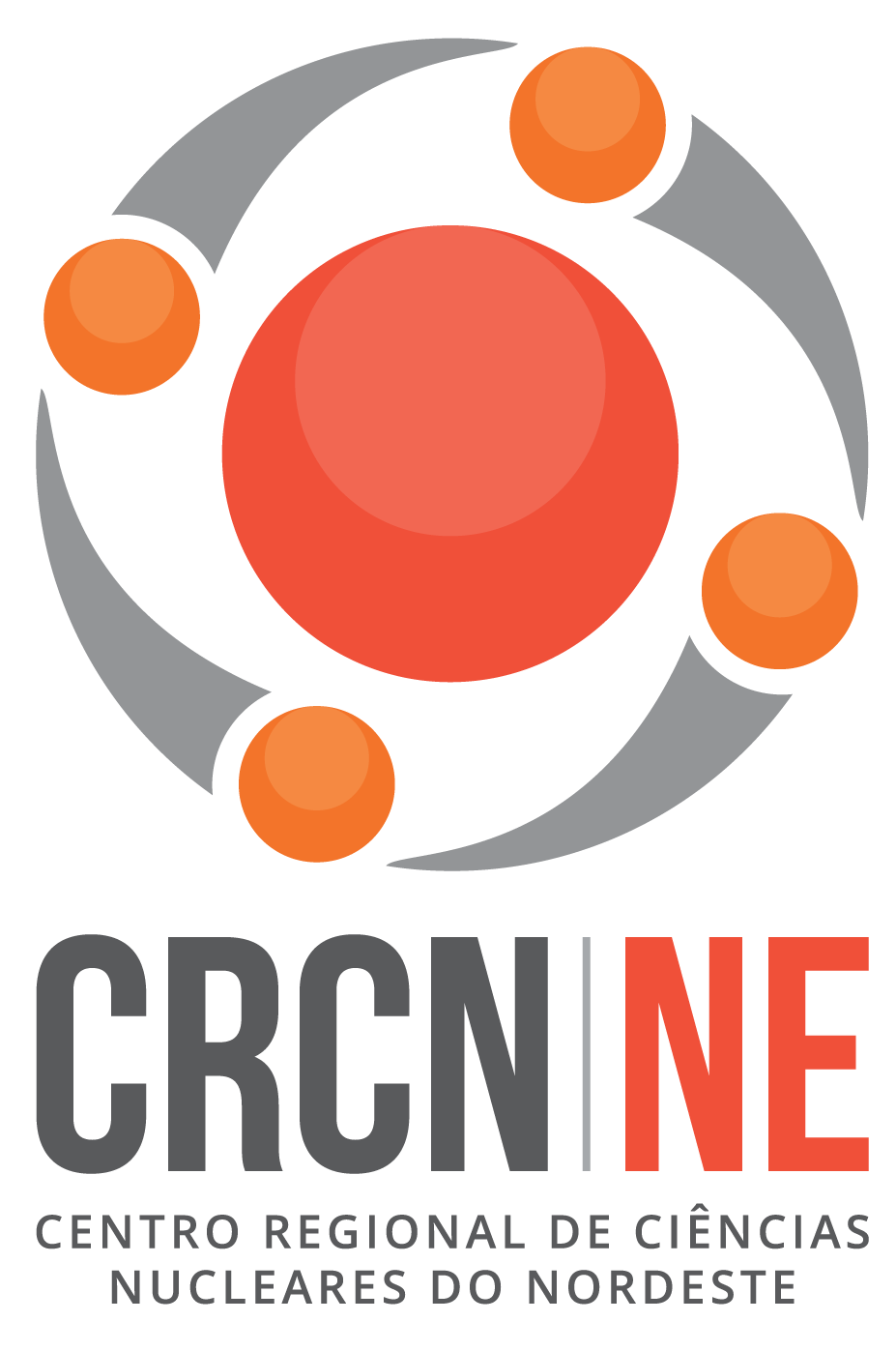 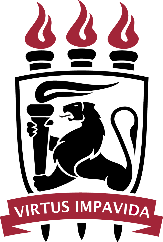 UNIVERSIDADE FEDERAL DE PERNAMBUCOCENTRO DE TECNOLOGIA E GEOCIÊNCIASDEPARTAMENTO DE ENERGIA NUCLEARCOMISSÃO NACIONAL DE ENERGIA NUCLEARCENTRO REGIONAL DE CIÊNCIAS NUCLEARES DO NORDESTEPROGRAMA DE PÓS-GRADUAÇÃO EM TECNOLOGIAS ENERGÉTICAS E NUCLEARESNOME COMPLETO DO (A) AUTOR (A)TÍTULO DO TRABALHO: subtítuloRecife
2022